Муниципальное бюджетное общеобразовательное учреждение«Степановская средняя общеобразовательная школа»Верхнекетского района Томской области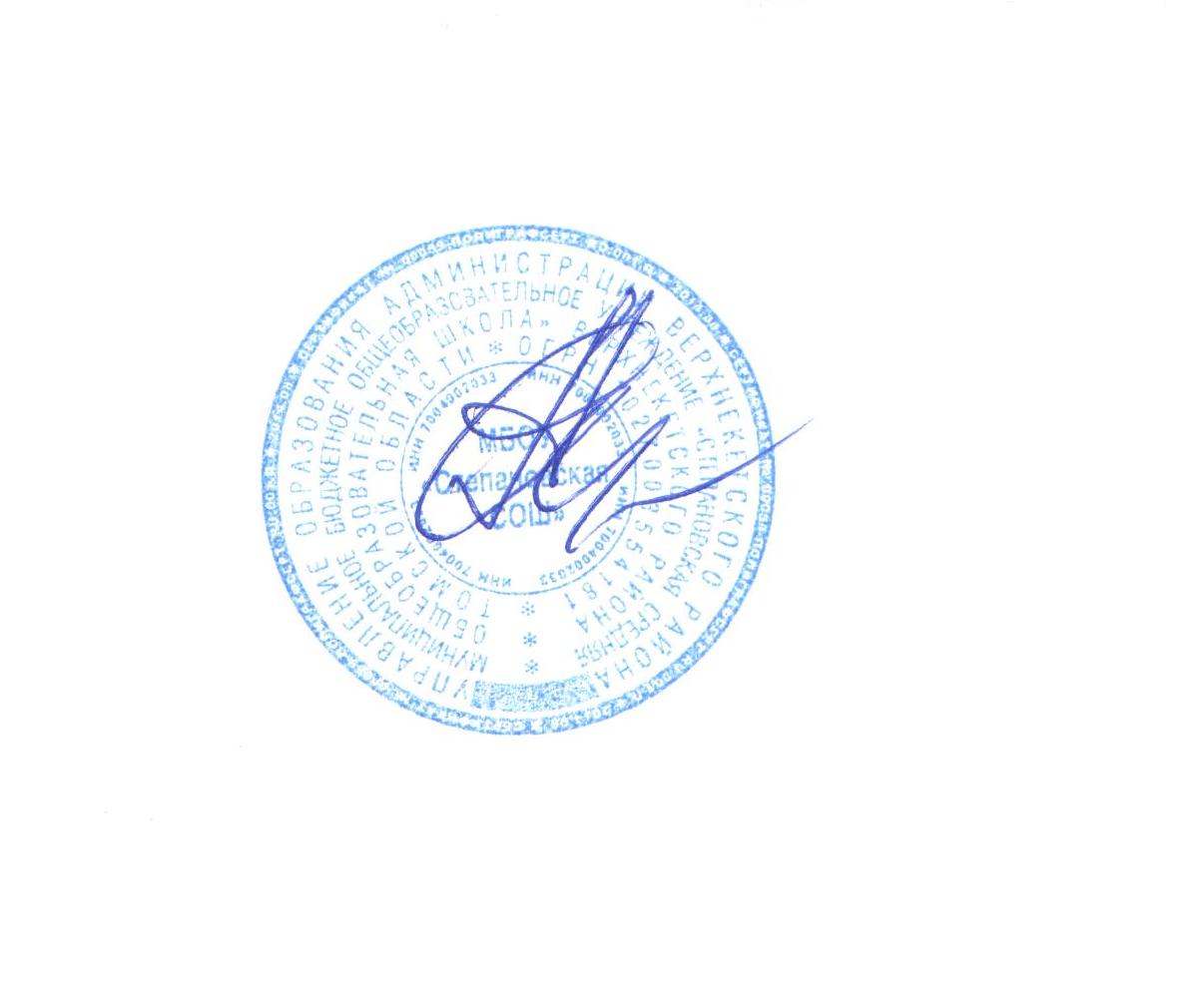 УТВЕРЖДАЮдиректор МБОУ«Степановская средняяобщеобразовательная школа»		___________	А.А.Андреев Приказ от  29.08 2017 г.  № 1РАБОЧАЯ    ПРОГРАММАпо геометрии7 классКоличество часов - 68Учитель Колпашниква Л.А.Программа разработана на основе Программы общеобразовательных учреждений Геометрия 7-9 / Т.А. Бурмистрова – 2-е издание, доработанное  М.: Просвешение, 2014.  По  учебнику геометрия, 7-9: учебник  для общеобразовательных учреждений/ Л.С.Атанасян, В.Ф.Бутузов, С.Б.Кадомцев, Э.Г.Позняк, И.И.Юдина.- 20-е изд. – М.: Просвещение, 2015.2017-2018 годПояснительная запискаРабочая программа по геометрии  для 7 класса составлена в соответствии с правовыми и нормативными документами:Федеральный Закон «Об образовании в Российской Федерации» (от 29.12. 2012г. № 273-ФЗ);Федеральный Закон от 01.12.2007 г. № 309 (ред. от 23.07.2013 г.) «О внесении изменений в отдельные законодательные акты Российской Федерации в части изменения и структуры Государственного образовательного стандарта»;Приказ Минобразования России от 05.03.2004 г. № 1089 «Об утверждении федерального компонента государственных образовательных стандартов начального общего, основного общего и среднего (полного) общего образования»;Приказ Минобрнауки России от 31.03.2014 г. № 253 «Об утверждении федерального перечня учебников, рекомендуемых к использованию при реализации имеющих государственную аккредитацию образовательных программ начального общего, основного общего, среднего общего образования на 2016-2017 учебный год»;Приказ Минобразования России от 09.03.2004 г. № 1312 «Об утверждении федерального базисного учебного плана и примерных учебных планов для образовательных учреждений Российской Федерации, реализующих программы общего образования»;Приказ Министерства образования и науки Российской Федерации от 31 декабря 2015г. № 1577 «О внесении изменений в федеральный государственный образовательный стандарт основного общего образования, утвержденный приказом Министерства образования и науки Российской Федерации от 17 декабря 2010г. № 1897»;Приказ Министерства образования и науки Российской Федерации от 31 декабря 2015г. № 1578 «О внесении изменений в федеральный государственный образовательный стандарт среднего общего образования, утвержденный приказом Министерства образования и науки Российской Федерации от 17 мая 2012г. № 413».Программа разработана на основе Программы общеобразовательных учреждений Геометрия 7-9 / Т.А. Бурмистрова – 2-е издание, доработанное  М.: Просвешение, 2014.  По  учебнику геометрия, 7-9: учебник  для общеобразовательных учреждений/ Л.С.Атанасян, В.Ф.Бутузов, С.Б.Кадомцев, Э.Г.Позняк, И.И.Юдина.- 20-е изд. – М.: Просвещение, 2017.Рабочая программа по геометрии составлена с учетом возрастных особенностей класса, выстроена система учебных занятий, спроектированы цели, задачи, продуманы возможные формы контроля, сформулированы ожидаемые результаты обучения.	Федеральный базисный план отводит 68 часов для образовательного изучения геометрии в 7 классе из расчёта 2 часа в неделю.    Реализация школьной программы  рассчитана на 68 часов (2 часа в неделю) в рабочей программе предусмотрено 5 контрольных работ + итоговый тест     Примерная программа по предметуУМК:1. Л.С. Атанасян Геометрия 7-9: учеб. для общеобразовательных учреждений – М.: Просвещение, 20172. Л.С.Атанасян Геометрия: рабочая тетрадь для 7 класса общеобразовательных учреждений –М.: Просвещение, 20143. Л.С. Атанасян Изучение геометрии в 7-9 классах: методические рекомендации для учителя – М.: Просвещение, 20114. В.И. Жохов Карточки для проведения контрольных работ. Геометрия. 7 класс. – М.: Мнемозина, 20125. Б.Г. Зив Дидактические материалы по геометрии для 7 класса – М.: Просвещение, 20156. С.М. Саврасова Упражнения по планиметрии по готовым чертежам – М.: Просвещение, 2015Цели изучения:овладение системой математических знаний и умений, необходимых для применения в практической деятельности, изучения смежных дисциплин, продолжения образования;интеллектуальное развитие, формирование качеств личности, необходимых человеку для полноценной жизни в современном обществе: ясность и точность мысли, критичность мышления, интуиция, логическое мышление, элементы алгоритмической культуры, пространственных представлений, способность к преодолению трудностей;формирование представлений об идеях и методах математики как универсального языка науки и техники, средства моделирования явлений и процессов;воспитание культуры личности, отношения к математике как к части общечеловеческой культуры, понимание значимости математики для научно-технического прогресса;приобретение конкретных знаний о пространстве и практически значимых умений, формирование языка описания объектов окружающего мира, для развития пространственного воображения и интуиции, математической культуры, для эстетического воспитания обучающихся. Изучение геометрии вносит вклад в развитие логического мышления, в формирование понятия доказательства.Задачи обучения:ввести основные геометрические понятия, научить различать их взаимное расположение;научить распознавать геометрические фигуры и изображать их;ввести понятия: теорема, доказательство, признак, свойство;изучить все о треугольниках (элементы, признаки равенства);изучить признаки параллельности прямых и научить применять их при решении задач и доказательстве теорем;научить решать геометрические задачи на доказательства и вычисления;подготовить к дальнейшему изучению геометрии на ступени основного общего и среднего полного образования.Содержание учебного предметаВставитьТематическое планированиеКалендарно – тематическое планированиеПланируемые результаты освоения учебного предмета и система их оценкиВ результате изучения курса геометрии 7 класса ученик научится:использовать язык геометрии для описания предметов окружающего мира;распознавать и изображать на чертежах и рисунках геометрические фигуры и их отношения;использовать свойства измерения длин и углов при решении задач на нахождение длины отрезка и градусной меры угла;решать задачи на вычисление градусных мер углов от  до  с необходимыми теоретическими обоснованиями, опирающимися на изучение свойства фигур и их элементов;решать задачи на доказательство, опираясь на изученные свойства фигур и отношения между ними и применяя изученные виды доказательств;решать несложные задачи на построение циркуля и линейки;решать практические задачи, связанные с нахождением геометрических величин (используя при необходимости справочники и технические средства).Ученик получит возможность:овладеть методами решения задач на вычисления и доказательства: методом от противного;овладеть традиционной схемой решения задач на построения с помощью циркуля и линейки: анализ, построение, доказательство и исследованиеОценка предметных результатовОценка предметных результатов представляет собой оценку достижения обучающимся планируемых результатов по учебному предмету:способность к решению учебно-познавательных и учебно-практических задач, основанных на изучаемом учебном материале, с использованием способов действий, релевантных содержанию учебных предметов. предполагает выделение базового уровня достижений как точки отсчёта при построении всей системы оценки и организации индивидуальной работы с обучающимися.Базовый уровень достижений — уровень, который демонстрирует освоение учебных действий с опорной системой знаний в рамках диапазона (круга) выделенных задач. Овладение базовым уровнем является достаточным для продолжения обучения на следующей ступени образования, но не по профильному направлению. Достижению базового уровня соответствует отметка «удовлетворительно» (или отметка «3», отметка «зачтено»).Превышение базового уровня свидетельствует об усвоении опорной системы знаний на уровне осознанного произвольного овладения учебными действиями, а также о кругозоре, широте (или избирательности) интересов. Целесообразно выделить следующие два уровня, превышающие базовый:повышенный уровень достижения планируемых результатов, оценка «хорошо» (отметка «4»);высокий уровень достижения планируемых результатов, оценка «отлично» (отметка «5»).Повышенный и высокий уровни достижения отличаются по полноте освоения планируемых результатов, уровню овладения учебными действиями и сформированностью интересов к данной предметной области.Для описания подготовки обучающихся, уровень достижений которых ниже базового, целесообразно выделить также два уровня:пониженный уровень достижений, оценка «неудовлетворительно» (отметка «2»);низкий уровень достижений, оценка «плохо» (отметка «1»).Недостижение базового уровня (пониженный и низкий уровни достижений) фиксируется в зависимости от объёма и уровня освоенного и неосвоенного содержания предмета.Критерии и нормы оценки  знаний, умений и навыков обучающихся по математикеДля оценки достижений учащихся применяется пятибалльная система оценивания.1. Оценка письменных контрольных работ обучающихся по математикеОтвет оценивается отметкой «5», если:1) работа выполнена полностью;2) в логических рассуждениях и обосновании решения нет пробелов и ошибок;3) в решении нет математических ошибок (возможна одна неточность, описка, которая не является следствием незнания или непонимания учебного материала).Отметка «4» ставится, если:1) работа выполнена полностью, но обоснования шагов решения недостаточны (если умение обосновывать рассуждения не являлось специальным объектом проверки);2)допущены одна ошибка или есть два – три недочёта в выкладках, рисунках, чертежах или графиках (если эти виды работ не являлись специальным объектом проверки).Отметка «3» ставится, если:1) допущено более одной ошибки или более двух – трех недочетов в выкладках, чертежах или графиках, но обучающийся обладает обязательными умениями по проверяемой теме.Отметка «2» ставится, если:1) допущены существенные ошибки, показавшие, что обучающийся не обладает обязательными умениями по данной теме в полной мере.Отметка «1» ставится, если:1) работа показала полное отсутствие у обучающегося обязательных знаний и умений по проверяемой теме или значительная часть работы выполнена не самостоятельно.Учитель может повысить отметку за оригинальный ответ на вопрос или оригинальное решение задачи, которые свидетельствуют о высоком математическом развитии обучающегося; за решение более сложной задачи или ответ на более сложный вопрос, предложенные обучающемуся дополнительно после выполнения им каких-либо других заданий.2.Оценка устных ответов обучающихся по математикеОтвет оценивается отметкой «5», если ученик:полно раскрыл содержание материала в объеме, предусмотренном программой и учебником;изложил материал грамотным языком, точно используя математическую терминологию и символику, в определенной логической последовательности;правильно выполнил рисунки, чертежи, графики, сопутствующие ответу;показал умение иллюстрировать теорию конкретными примерами, применять ее в новой ситуации при выполнении практического задания;продемонстрировал знание теории ранее изученных сопутствующих тем,  сформированность  и устойчивость используемых при ответе умений и навыков;отвечал самостоятельно, без наводящих вопросов учителя;возможны одна – две  неточности при освещение второстепенных вопросов или в выкладках, которые ученик легко исправил после замечания учителя.Ответ оценивается отметкой «4», если удовлетворяет в основном требованиям на оценку «5»,но при этом имеет один из недостатков:в изложении допущены небольшие пробелы, не исказившее математическое содержание ответа;допущены один – два недочета при освещении основного содержания ответа, исправленные после замечания учителя;допущены ошибка или более двух недочетов  при освещении второстепенных вопросов или в выкладках,  легко исправленные после замечания учителя.Отметка «3» ставится в следующих случаях:неполно раскрыто содержание материала (содержание изложено фрагментарно, не всегда последовательно), но показано общее понимание вопроса и продемонстрированы умения, достаточные для усвоения программного материала (определены «Требованиями к математической подготовке учащихся» в настоящей программе по математике);имелись затруднения или допущены ошибки в определении математической терминологии, чертежах, выкладках, исправленные после нескольких наводящих вопросов учителя;ученик не справился с применением теории в новой ситуации при выполнении практического задания, но выполнил задания обязательного уровня сложности по данной теме;при достаточном знании теоретического материала выявлена недостаточная сформированность основных умений и навыков.Отметка «2» ставится в следующих случаях:не раскрыто основное содержание учебного материала;обнаружено незнание учеником большей или наиболее важной части учебного материала;допущены ошибки в определении понятий, при использовании математической терминологии, в рисунках, чертежах или графиках, в выкладках, которые не исправлены после нескольких наводящих вопросов учителя.Отметка «1» ставится, если:ученик обнаружил полное незнание и непонимание изучаемого учебного материала или не смог ответить ни на один из поставленных вопросов по изученному материалу.№РазделыКол-во часов по программеКол-во часов фактически1.Начальные геометрические сведения10112.Треугольники17183.Параллельные прямые13134.Соотношения между сторонами и углами треугольника18205.Повторение106Итого6868№РазделыКол-во часов В том числе контрольные работы1.Начальные геометрические сведения1112.Треугольники1813.Параллельные прямые1314.Соотношения между сторонами и углами треугольника2025.Повторение6Итоговый тестИтого68№ урока№ темыТемаДатапланДатафактГлава I. Начальные геометрическиесведения  -11 часовГлава I. Начальные геометрическиесведения  -11 часовГлава I. Начальные геометрическиесведения  -11 часовГлава I. Начальные геометрическиесведения  -11 часовГлава I. Начальные геометрическиесведения  -11 часов11Точки, прямые, отрезки.  Провешивание прямой на местности22Луч, угол33Сравнение  отрезков и углов44Длина отрезка. Единицы измерения55Градусная мера угла. Измерение углов на местности66Смежные и вертикальные углы77Перпендикулярные прямые88Решение задач 99Решение задач1010Контрольная работа №11111Работа над ошибкамиГлава II. Треугольники -18часовГлава II. Треугольники -18часовГлава II. Треугольники -18часовГлава II. Треугольники -18часовГлава II. Треугольники -18часов121Треугольники. Первый признак равенства треугольников132Решение задач на применение первого признака равенства треугольников143Решение задач на применение первого признака равенства треугольников154Перпендикуляр к прямой165Медианы, биссектрисы и высоты треугольника176Свойства равнобедренного треугольника187Решение задач по теме «Равнобедренный треугольник»198Второй признак равенства треугольников209Решение задач на применения второго признака равенства треугольника2110Третий признак равенства треугольников2211Решение задач на применение  признаков равенства треугольников 2312Окружность. Построение циркулем и линейкой2413Примеры задач на построение2514Примеры задач на построение26,2715,16Уроки  обобщения, систематизации и коррекции знаний2817Контрольная работа № 22918Работа над ошибкамиГлава Ш. Параллельные прямые – 13часовГлава Ш. Параллельные прямые – 13часовГлава Ш. Параллельные прямые – 13часовГлава Ш. Параллельные прямые – 13часовГлава Ш. Параллельные прямые – 13часов301Определение параллельных прямых. Признаки параллельности прямых312Решение задач по теме «Признаки параллельности прямых»323Решение задач по теме «Признаки параллельности прямых»334Решение задач по теме «Признаки параллельности прямых»345Практические способы построения параллельных прямых. Решение задач по теме «Признаки параллельности прямых»356Аксиома параллельных прямых367Свойства параллельных прямых378Решение задач по теме «Свойства параллельных прямых»389Решение задач по теме «Параллельные прямые»4910Решение задач по теме «Параллельные прямые»4011Решение задач по теме «Параллельные прямые». Самостоятельная работа4112Урок коррекции знаний4213Контрольная  работа №3Глава IV. Соотношения между сторонами иуглами треугольника -20 часовГлава IV. Соотношения между сторонами иуглами треугольника -20 часовГлава IV. Соотношения между сторонами иуглами треугольника -20 часовГлава IV. Соотношения между сторонами иуглами треугольника -20 часовГлава IV. Соотношения между сторонами иуглами треугольника -20 часов431Сумма углов треугольника442  Сумма углов треугольника. Решение задач453Виды треугольников464Соотношения между сторонами и углами треугольника475Решение задач по теме «Соотношения между сторонами и углами треугольника»486Неравенство треугольника497Решение задач. 50,518,9Уроки  обобщения, систематизации и коррекции знаний5210Контрольная работа №4 по теме «Сумма углов треугольника. Соотношения между сторонами и углами треугольника »5311Прямоугольные треугольники и некоторые их свойства54-5612-14Решение задач на применение свойств прямоугольного треугольника5715Признаки равенства прямоугольных треугольников5816Решение задач по теме «Прямоугольный треугольник»5917Расстояние от точки  до прямой. Расстояние между параллельными прямыми6018Построение треугольника по трем элементам6119Построение треугольника по трем элементам6220Контрольная работа №5 Повторение – 6 часовПовторение – 6 часовПовторение – 6 часовПовторение – 6 часовПовторение – 6 часов631Повторение темы «Начальные геометрические сведения»642Повторение темы «Признаки равенства треугольников. Равнобедренный треугольник»653Повторение темы «Параллельные прямые»664Повторение темы «Соотношения между сторонами и углами  треугольника»675Итоговый тест686Анализ итогового тестаСОГЛАСОВАНО                                                      Заместитель директора по УР        Резвых Т.П. /________/«___29_» августа 2017 годаПРИНЯТОРешением педагогического советаМБОУ «Степановская СОШ»от «__29___»     августа    2017 г. № 